Студентка Крупиева Наталья СергеевнаСоздайте в программе Microsoft Word текстовый документ заданной структуры, выполнив действия по редактированию и форматированию многостраничного документа согласно порядку выполнения задания:1.       Создайте новый документ (Файл – Создать – Новый документ).2.       Сохраните документ в файле с именем Задание_3_Фамилия.docx.3.       Установите в документе все поля равными 2 см (Разметка страницы – Поля – Настраиваемые поля).4.       Выполните двойной щелчок в области верхнего поля на одной из страниц и введите в верхний колонтитул текст: Задание 3. Студент Фамилия Имя Отчество. Закройте колонтитул, выполнив двойной щелчок в области основного текста.5.       Введите с клавиатуры один абзац текста любого содержания размером не менее 4 строк. Клавишу Enter при вводе текста нажмите только один раз в конце абзаца.6.       Скопируйте абзац и вставьте его в документ несколько раз так, чтобы получился документ объемом не менее 3 страниц.7.       Выполните нумерацию страниц в документе внизу страницы справа (Вставка – Номер страницы – Внизу страницы).8.       Вставьте в документ разрыв раздела дважды – в конце первой страницы и в начале третьей страницы (Разметка страницы – Разрывы – Следующая страница). Включив режим показа непечатных знаков (инструмент на вкладке Главная), убедитесь, что символы разрыва раздела появились в документе. Теперь документ состоит из трех разделов.9.       Установите курсор внутри второго раздела. Измените ориентацию страниц второго раздела на альбомную ориентацию (Разметка страницы – Ориентация – Альбомная).10.       Отформатируйте текст во втором разделе в виде двух колонок (Разметка страницы – Колонки – Две).11.       Установите курсор в тексте первого раздела документа и вставьте любой рисунок из библиотеки ClipArt (Вставка – Картинки). Уменьшите размер рисунка. Установите обтекание рисунка текстом вокруг рамки.12.       Вставьте в первый раздел документа какую-либо формулу (Вставка – Формула).13.       Вставьте в третий раздел документа объект Smart Art любого формата (Вставка – Smart Art – Выбрать тип объекта).14.       Сохраните документ.15.       Создайте новый документ. Выполните рисунок блок-схемы, используя вставку фигур (Вставка – Фигуры), вставку надписи (Вставка – Надпись) и группировку (выделить фигуры, держа нажатой клавишу Ctrl, затем нажать кнопку Группировать из группы Упорядочить на вкладке Формат).16.       Скопируйте созданный рисунок и вставьте его во второй раздел создаваемого в данном задании документа.17.       Вставьте в текст документа две сноски произвольного содержания (Ссылки – Вставить сноску).18.       В начале первого раздела введите отдельным абзацем текст «Раздел 1», в начале второго – текст «Раздел 2», в начале третьего – «Раздел 3». Отформатируйте каждый из новых абзацев стилем Заголовок 1 (стиль форматирования выбирается из группы Стили на вкладке Главная).19.       Вставьте оглавление в конец документа (Ссылки – Оглавление – выбрать тип оглавления).20.       Создайте закладку Начало в начале первой страницы документа (Вставка – Закладка – Ввести имя закладки – Начало). Закладка не будет видна в тексте. Она потребуется для организации перехода в данное место документа с помощью гиперссылки.21.       В конце первой страницы создайте гиперссылку, ведущую в начало документа. Для этого поместите курсор на место вставки гиперссылки и выберите инструмент Гиперссылка на вкладке Вставка. В открывшемся диалоговом окне выберите опцию Место в документе, затем закладку Начало. В поле Текст введите текст «В начало документа». За этим текстом будет закреплена ссылка, ведущая к началу документа.22.       Закрыв диалоговое окно создания гиперссылки, проверьте ее действие. Щелчок по гиперссылке при нажатой клавише Ctrl на клавиатуре должен перемещать вас в начало документа.23.       Скопируйте гиперссылку и вставьте ее в конец каждой страницы документа. Операция копирования гиперссылки выполняется точно так же, как операция копирования обычного фрагмента текста.24.       Сохраните документ.Пример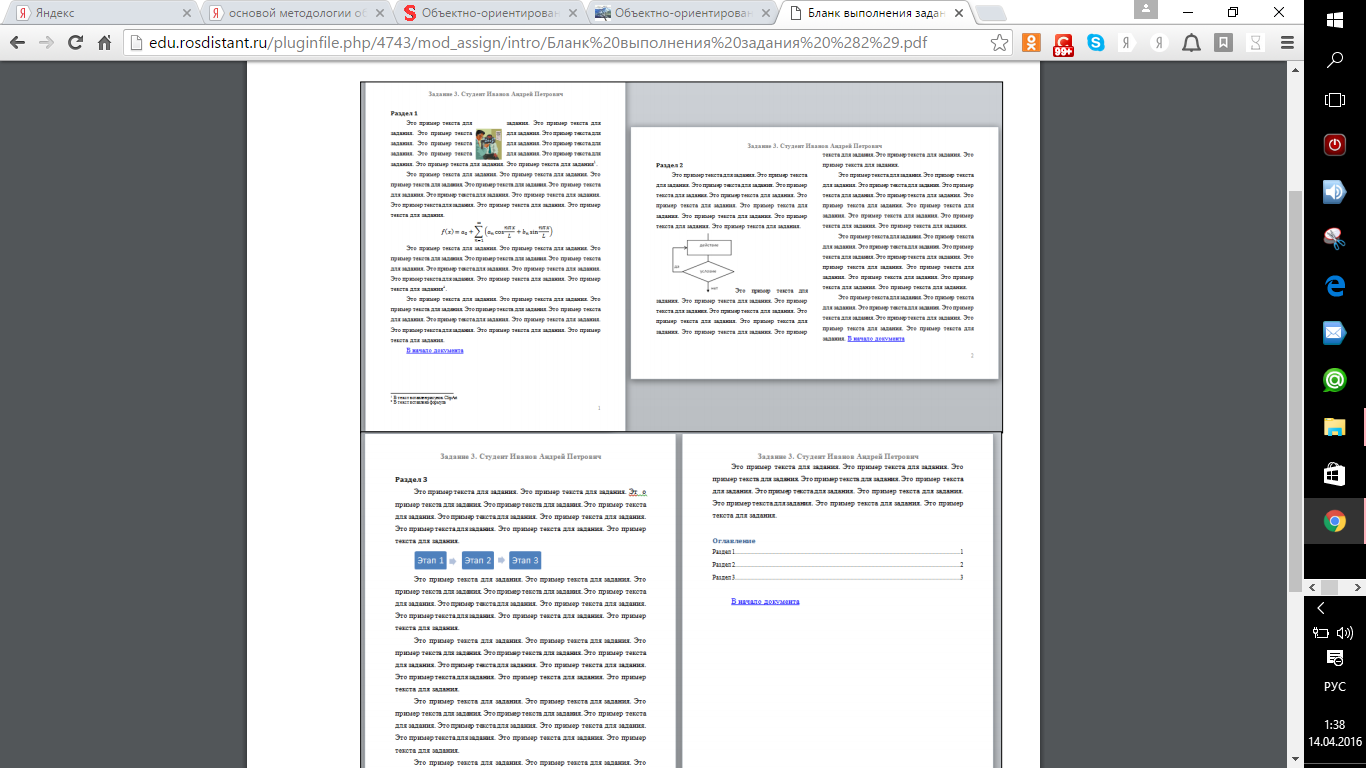 